TRIDUO a la Inmaculada Concepción(6 - 8 de Diciembre, 2017)Día 6 de diciembre: María, “Privilegio de Dios”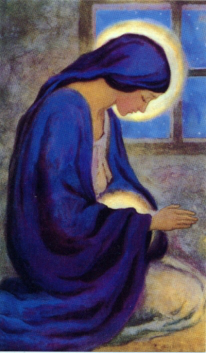 Monición.- 1ª lectora: Al comienzo del Tiempo de Adviento nos encontramos cada año con la Solemnidad de la “Inmaculada Concepción” de María, o como la llama la Iglesia Ortodoxa, la “Toda Santa”. El dogma de la Inmaculada Concepción fue definido en un tiempo muy significativo para nuestra Congregación, pues, el joven diácono Juan Nepomuceno Zegrí y Moreno fue testigo de primer orden del gozo que vivió la comunidad de fe, viendo reconocida en María esa gracia de Santidad plena (Llena de Gracia) que todo el pueblo creyente venía proclamando desde los primeros tiempos. Desde su condición de seminarista asistió sin duda a los grandes debates que se produjeron en la arquidiócesis de Granada durante los años inmediatos a la declaración dogmática, hasta que al fin pudo escuchar emocionado y feliz, los términos en los que se declaraba a María Inmaculada desde su concepción:2ª lectora: "...declaramos, proclamamos y definimos que la doctrina que sostiene que la beatísima Virgen María fue preservada inmune de todo mancha de la culpa original en el primer instante de su concepción por singular gracia y privilegio de Dios omnipotente, en atención a los méritos de Cristo Jesús Salvador del género humano, está revelado por Dios y debe ser por tanto firme y constantemente creída por todos los fieles... "   Pío IX, bula Ineffabilis Deus, 8 de diciembre de (1854)Canto: “¿Quién será la mujer?”1ª lectora: El mismo año y a los pocos días de esa declaración dogmática de la Inmaculada Concepción, el diácono y cursante de 5º año de sagrada teología en el Seminario del Sacro Monte de Granada, predicaba uno de sus primeros sermones dedicados a la Toda Santa en el que volcaba toda su pasión de hijo amante y toda su admiración ante la pureza deslumbrante de la “Madre de Dios”. En este primer día del Triduo que dedicamos a mostrar nuestra propia admiración y amor a María Inmaculada, escuchamos y meditamos las palabras del beato Juan N. Zegrí en el sermón que dedicó a la Purísima Concepción de María, el 15 de diciembre de 1854 en la ciudad de Granada (España) 2ª Lectora: (Leído pausadamente)“Acudid, pueblos y naciones del universo, al espectáculo más pasmoso; venid y ved los prodigios que el Señor coloca sobre la tierra… No os convido para que admiréis la hermosura de los cielos que cantan la gloria de su creador; no, no quiero que os elevéis sobre nuestra atmósfera terrestre. Una pura criatura debe ser el objeto de vuestra admiración y pasmo… María, la incomparable, la graciosa y purísima María, la Inmaculada Reina de los cielos y la tierra, el canto de los mismos ángeles y alegría de todo el universo, debe ser en este día el objeto de las más sublimes admiraciones… Penetrad por las puertas de la humilde Nazaret y veréis en ella la obra más portentosa de cuantas formó la providencia… Alabemos, pues, la grandeza del Señor en aquella criatura feliz destinada para madre del eterno Verbo… Entre las hijas de Adán se deja ver esta feliz criatura, como aquella señal del cielo que anuncia a las gentes el fin de las tempestades, a manera de un lirio entre las espinas, o como una nube sutil que sube y se eleva al trono del Altísimo. Por esta tan singular prerrogativa ha venido a ser María la gran maravilla en orden a la gracia; ésta fue la que formó el Eterno, como vaso de santidad, y la llenó de los dones más preciosos, la que preparó desde la eternidad para fijar en ella el trono de sus delicias” (Sermes I, nº 9).Silencio orante   Letanías espontaneas a María Inmaculada -María, tu que miras a cada ser humano con entrañas de madre, intercede por los niños y jóvenes del mundo. Que a todos se les proporcionen los medios para educarse, crecer y vivir en paz, con justicia y dignamente. (Respuesta a cada intervenci: Ruega por nosotros Madre Inmaculada)Canto-Oración: “Dulce Madre” (Grupo Jesed)Oración final: Préstame, Madre...Préstame, Madre, tus ojos, para con ellos mirar, porque si por ellos miro, nunca volveré a pecar.
Préstame, Madre, tus labios, para con ellos rezar, porque si con ellos rezo, Jesús me podrá escuchar.
Préstame, Madre, tu lengua, para poder comulgar, pues es tu lengua patena de amor y de santidad.
Préstame, Madre, tus brazos, para poder trabajar, que así rendirá el trabajo una y mil veces más.
Préstame, Madre, tu manto, para cubrir mi maldad, pues cubierto con tu manto al Cielo he de llegar.
Préstame, Madre a tu Hijo, para poderlo yo amar, si Tú me das a Jesús, ¿qué más puedo yo desear?
Y esa será mi dicha por toda la eternidad. (Tomada de la página de: Reflejos de Luz)Canto final (o audición): “Inmaculada y Bendita”  (Grupo Jesed)Día 7 de diciembre: La Mujer Toda Santa e InmaculadaCanto (audición): “Santa e Inmaculada” -Grupo Jesed.Ambientación.- 1ª Lectora: Las fiestas marianas tienen en nuestra congregación un profundo sentido de gozo compartido, de fiesta que nace de lo más hondo del corazón. El día de la Inmaculada Concepción, junto al día de Ntra. Madre de la Merced, es vivido con profundo sentido de filiación y con el mayor deseo de imitación, aunque sabemos de la distancia abismal que separa a la “Toda Santa” de nuestra propia concepción y estilo de vida: ella abierta desde el primer momento de su concepción, sin reserva alguna, a la Gracia, por lo que es llamada por el Enviado de Dios “Llena de Gracia”, el resto de la humanidad luchando para no dejarnos vencer por la fuerza tentadora que divide nuestro ser y busca prevalecer a toda costa sobre la gracia original en la que fuimos creados, el pecado que busca separarnos de la Gloria que nos está destinada. De ahí que nos preparemos para vivir la fiesta que nos presenta a María como la Humanidad santa e toda su plenitud, el Modelo de la condición divina que todo ser humano ha recibido en Jesucristo, su Hijo. 2ª lectora: El privilegio que le fue concedido a María desde la eternidad no supone que ella se aparte del pueblo al que pertenece, deje de ser una mujer, un ser humano y se convierta en una diosa, sino que dice exactamente la misión que le corresponde en la historia: ser la “Theotokos”, literalmente: La que dio a luz a Dios. El suyo es un don único e irrepetible en orden a su Maternidad divina, única también e irrepetible. Nos ponemos en presencia de María, Mujer Luminosa y Bendita, para proclamar unidas que ella es, como decía nuestro beato fundador “el centro de nuestra devoción y ternura”, le manifestamos nuestro amor, al tiempo que le pedimos sea siempre intercesora ante la Trinidad divina.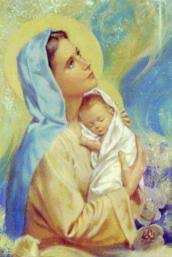 Evangelio de Lucas 1, 27-35Reflexión1ª Lectora: La Iglesia Oriental, en su afán por mirar ante todo la trascendencia de los misterios de la fe, contempla y nos invita a contemplar, la figura de María en la Iglesia como la “Toda Santa”, la Theotokos, la “Portadora de Dios”. La liturgia de las Iglesias hermanas de Oriente ven a María como la “siempre Santa, siempre Pura, siempre Bendita y gloriosa Señora”. En su carta Cuaresmal Mariana de 1998 al mundo ortodoxo, el Patriarca de Constantinopla, Bartolomé I. escribió unas palabras que acogemos con gratitud, dentro del marco de ese diálogo ecuménico tan buscado y deseado por los seguidores y seguidoras de Jesucristo:2ª Lectora: “La Señora, la Virgen Madre, brilla como aquella que concibió la alegría para el mundo. Ella brilla como el significado de la historia; la meta de la creación: Ella, quien hizo que nuestra composición fuera celestial... Ella deliberadamente siguió a su Hijo, Dios mismo, desde su Nacimiento hasta Su Pasión y Su Cruz. Y el Dios-Hombre desde lo alto de la Cruz, nos dio a Su Santísima Madre como nuestra Madre en el orden de gracia… Ella apoya nuestra vida y santifica nuestro tiempo… Somos purificados a través de sus lágrimas; somos salvados a través de su divina belleza…”Canto: “María, llama de amor” Silencio oranteOración finalMadre Inmaculada, La Portadora de Dios al mundo,la que llevó en su seno al que es la Luz de ayúdanos en nuestros muchos momentos de oscuridad,enséñanos a superar toda violencia,Si vacilamos y somos egoístas,si nos dejamos llevar por la ira y el egoísmo,ayúdanos, Madre, a fortalecer toda buena accióna mirar siempre la realidad con ojos de misericordiaSi desfallecemos a la hora de vivir y practicar la justicia,ilumina nuestro corazón y nuestra mente… sostén nuestra fe y pon ante nosotras las obras de Dios, su inmensa misericordia y perdón.Día 8 de diciembre: La Gracia hecha Mujer: INMACULADA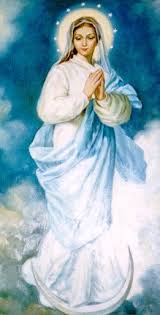 Ambientación.- “Los demás justos son levantados por la mano de Dios después de haber caído, pero María fue sostenida para que no cayese. Nada importa que todos pecasen en Adán; María había sido predestinada, preservada de toda culpa, y el mismo Dios que la había previsto en su eterno consejo, la poseyó al mismo tiempo desde el principio de sus caminos” nos dice en su sermón sobre la Inmaculada, el mismo año y a los pocos días de la declaración del dogma, 15 de diciembre, 1854. 		La santidad de María sobrepasa cualquier idea que podamos tener acerca de la intimidad con Dios y su transparencia, que eso significa la Inmaculada. La joven de Nazaret acoge en todo su ser la Luz divina y no se la guarda para sí sino que la da al mundo. Los seguidores y seguidoras de Jesús, el Señor, tenemos en María un modelo perfecto y cercano de ser humano pleno, abierto a Dios y entregado a su pueblo, a los que son, a la vez, sus hermanos en la carne y sus hijos en relación con el misterio de la Redención. No podemos cansarnos nunca de bendecirla y alabarla, pues en ello nos va nuestra propia dicha y bendición.Canto: “María Inmaculada” (Grupo “Dei Verbum”)Estas vísperas de la fiesta de la Inmaculada, son un momento pequeño de nuestra existencia, nos abrimos desde lo más íntimo de nuestro ser para contemplar el actuar de la Gracia en el corazón de la humanidad. Y los que contemplamos nos llena de asombro y de orgullo. Una mujer de nuestro pueblo, una joven sencilla nacida en un lugar ignoto de nuestra tierra, es la Mujer coronada de estrellas que recorre el desierto de la historia, se enfrenta a la violencia que esa historia lleva en sus entrañas, y la deja llena de Luz.	Ella es la Mujer Iluminada en plenitud por la Gracia, la única capaz de ejercer su libertad para decir “Sí” al Señor secundando su plan salvador. Queremos vivir un momento especial, orando juntas y pidiendo por toda la humanidad, tan necesitada de luz, tan cansada de andar en las tinieblas del pecado y del error. Al contemplar en esta tarde los comienzos de la aventura santa que vivió María queremos aprender de Ella su capacidad de escucha, acogida y entrega. Ella nos invitación a la alabanza y a la acción de gracias al Señor. Sigámosla…Canto: “Salve Regina…” PRECES a María1ª Lectora: Bendita eres, María, Mujer de Luz, elegida de Dios desde la eternidad. Tú sola agradaste al Creador, por ser la joven humilde que sabe reconocerse como Amada de Dios desde su pequeñez. Tú, dispuesta a traer al mundo la Luz de la Salvación, dispuesta a servir con libertad, a amar sin regateos… Intercede por las mujeres que sufren violencia, maltrato y marginación.Todas: María, Mujer Inmaculada, ponnos junto al Señor 2ª Lectora: Alégrate, María, mujer atenta de las bodas de Caná, disponible siempre para la entrega; tú has ganado la mirada complacida de tu Dios sobre ti y eres elegida para acompañar a Jesús y conducirnos a Él… Intercede por las familias, fortalece su unión y se su luz en los momentos de tinieblas… Todas: María, Mujer Inmaculada, ponnos junto al Señor 3ª Lectora: Alégrate, María, Madre de la Nueva Evangelización, tú recibes con gozo el mensaje del Dios que nos visita y nos redime, y te entregas, decidida, valiente, sin miedos a su plan de amor y salvación, para ser la primera en acompasar tus pasos a los de Dios, desear lo que Él desea, amar como Él ama... Intercede por la Iglesia misionera y evangelizadora, danos fortaleza y mantennos en la fidelidad al Reino.Todas: María, Mujer Inmaculada, ponnos junto al Señor 4ª Lectora: Alégrate, María, Madre de todos los hombres y mujeres, madre de la Humanidad, Dios que te ha hecho Inmaculada, contigo ha iluminado el mundo y con la Presencia de la que eres Portadora, nos traes la Salvación… Intercede por todos las personas que viven en la marginación y el paro, personas que necesitan sentirse útiles y vivir con dignidad, ayúdales a cumplir sus justos sueños y aspiraciones…Todos: María, Mujer Inmaculada, ponnos junto al Señor5ª Lectora: Alégrate, María; alégranos el corazón, tú que eres Madre de la Esperanza; que eres camino que lleva a Dios, que eres Maestra de la fe cuando la fe se nos oscurece, cuando dudamos, cuando nos llega la pereza y el desánimo… Intercede para que seamos capaces de crear relaciones de paz y de justicia entre todos los países del mundo, que tengamos unos gobernantes lúcidos y dignos…Todos: María, Mujer Inmaculada, ponnos junto al SeñorSilencio orante   ORACIÓN Mujer llena de Luz(Proclamada por la Asamblea a dos coros)Mujer elegida como primer sagrario de la Luz,
que tu presencia irradie y venza toda tiniebla.
Que este mundo sumergido en el dolorsepa levantarse al soplo de la libertad que de Ti irradiaTú, que te dejaste inundar por la fuerza de su Gracia:
llénanos de la SABIDURIA eterna,
haznos ver y apreciar en todo los signos de la Presencia divina.
Inúndanos del ENTENDIMIENTO de Dios
y que podamos vivir siempre en Él, acogerle en nuestras vidas como Tú le acogiste en tu Seno virginalY para reproducir sus gestos de ternura y compasión, como lo haces Tú, infúndenos el buen CONSEJO,
haz que podamos recibirlo y darlo con generosidad absolutaLlénanos de la FORTALEZA que se asentó en Ti,y que ante la debilidad encontremos siempre la fuerza para vencer todo mal en este mundo.Atrae nuestro corazón a la CIENCIA
y que sepamos discernir lo puramente esencial, apagarnos a lo eterno como la cierva corre tras el agua viva. Empújanos a la PIEDAD
que no seamos fríos ni distantes con Dios ni con los que nos rodeanLlénanos del SANTO TEMOR de Dios
y que sepamos comprender que Él está
en el principio y fin de todo y de todas las cosas.  AménCANTO  final: “Inmaculada y Bendita” (Grupo Jesed)Lectura (Prov 8, 22-29)"El Señor -nos dice- me poseyó desde el principio de sus caminos antes que hiciese cosa alguna, desde el principio de la eternidad, desde aquel tiempo sin tiempo. Desde la eternidad fui establecida, desde antiguo, antes que la tierra fuese hecha. Aún no existía el abismo y ya estaba yo concebida sin mancha en la mente eterna. Aún no manaban las fuentes de las aguas, aún no se habían sentado los montes sobre sus enormes bases, aún no se descubrían las modestas cimas de los collados, aún no había hecho el Señor ni la tierra, ni los ríos, ni los polos que sostienen la redondez de la tierra, y ya existía yo en su presencia. Yo presenciaba cómo el Creador preparaba los cielos con ley cierta y cómo por compás cercaba los abismos. Yo estaba presente cuando el Creador afirmaba arriba la región eterna y etérea, y equilibraba las fuentes de las aguas. Yo miraba cómo circunscribía al mar su término, poniendo la ley a las aguas para que no pasaran sus límites, y cómo ponía colgados los fundamentos de la tierra. Yo estaba con Dios mismo cuando este Creador del universo disponía todas las cosas"	“… envió Dios al ángel Gabriel a un pueblo de Galilea llamado Nazaret, a visitar a una joven virgen llamada María que estaba comprometida para casarse con un hombre llamado José, descendiente del rey David. El ángel entró donde ella estaba, y le dijo: –¡Te saludo, ¡Llena de Gracia! El Señor está contigo.Cuando vio al ángel, se sorprendió de sus palabras, y se preguntaba qué significaría aquel saludo. El ángel le dijo:–María, no tengas miedo, pues tú gozas del favor de Dios. Ahora vas a quedar encinta: tendrás un hijo y le pondrás por nombre Jesús. Será un gran hombre, al que llamarán Hijo del Dios altísimo: y Dios el Señor lo hará rey, como a su antepasado David, y reinará por siempre en la nación de Israel. Su reinado no tendrá fin.María preguntó al ángel: –¿Cómo podrá suceder esto, si no vivo con ningún hombre?  El ángel le contestó:–El Espíritu Santo se posará sobre ti y el poder del Dios altísimo se posará sobre ti como una nube. Por eso, el niño que va a nacer será llamado Santo e Hijo de Dios. También tu parienta Isabel, a pesar de ser anciana, va a tener un hijo; la que decían que no podía tener hijos está encinta desde hace seis meses. Para Dios no hay nada imposible. Entonces María dijo:–Soy la esclava del Señor. ¡Que Dios haga conmigo como me has dicho!Lectura: Apoc 121Apareció en el cielo una gran señal: una mujer envuelta en el sol como en un vestido, con la luna bajo sus pies y una corona de doce estrellas en la cabeza. 2 La mujer estaba encinta y gritaba por los dolores del parto, por el sufrimiento de dar a luz. 3 Luego apareció en el cielo otra señal: un gran dragón rojo que tenía siete cabezas, diez cuernos y una corona en cada cabeza. 4 Con la cola arrastró la tercera parte de las estrellas del cielo y las lanzó sobre la tierra. El dragón se detuvo delante de la mujer que iba a dar a luz, para devorar a su hijo en cuanto naciera. 5 Y la mujer dio a luz un hijo varón, que ha de gobernar a todas las naciones con cetro de hierro. Pero arrebatando a su hijo, lo llevaron ante Dios y ante su trono; 6 y la mujer huyó al desierto, donde Dios le había preparado un lugar en el que fuera alimentada durante mil doscientos sesenta días.7 Después hubo una batalla en el cielo: Miguel y sus ángeles lucharon contra el dragón. El dragón y sus ángeles pelearon, 8 pero no pudieron vencer, y ya no hubo lugar para ellos en el cielo. 9 Así pues, el gran dragón fue expulsado, aquella serpiente antigua que se llama Diablo y Satanás y que engaña a todo el mundo. Él y sus ángeles fueron lanzados a la tierra.10 Entonces oí una fuerte voz en el cielo, que decía:“Ya llegó la salvación,el poder y el reino de nuestro Dios,y la autoridad de su Mesías;porque ha sido expulsadoel acusador de nuestros hermanos,el que día y noche los acusabadelante de nuestro Dios.11 Nuestros hermanos lo han vencidocon la sangre derramada del Corderoy con el mensaje que proclamaron;no tuvieron miedo de perder la vida,sino que estuvieron dispuestos a morir.12 ¡Alegraos, pues, cielosy los que viven en ellos!...13 Cuando el dragón se vio arrojado a la tierra, persiguió a la mujer que había tenido el hijo. 14 Pero a la mujer le fueron dadas dos grandes alas de águila para que pudiera volar a su lugar en el desierto, lejos de la serpiente…, allí donde tenía que ser alimentada durante tres años y medio. 15 La serpiente arrojó por la boca un río de agua para arrastrar a la mujer, 16 pero la tierra ayudó a la mujer abriendo la boca y tragándose el río salido de la boca del dragón. 17 El dragón, furioso contra la mujer, se fue a pelear contra el resto de los descendientes de ella, contra los que cumplen los mandamientos de Dios y siguen fieles al testimonio de Jesús.